10.11.20211. „ Idziemy, idziemy i stop!!” – zabawa rytmiczna. https://www.youtube.com/watch?v=ronZO0kOt9o2. „ Piosenka młodego Patrioty” – posłuchaj piosenki, spróbuj ją zaśpiewać. https://www.youtube.com/watch?v=O8lbwWF7yXo3. „ Stolica Polski” – posłuchaj piosenki i powiedz o czym była. Wskaż na mapie stolicę Polski Jak nazywa się miasto, które jest stolica Polski? ( Warszawa ) https://www.youtube.com/watch?v=ClTwCEorI5I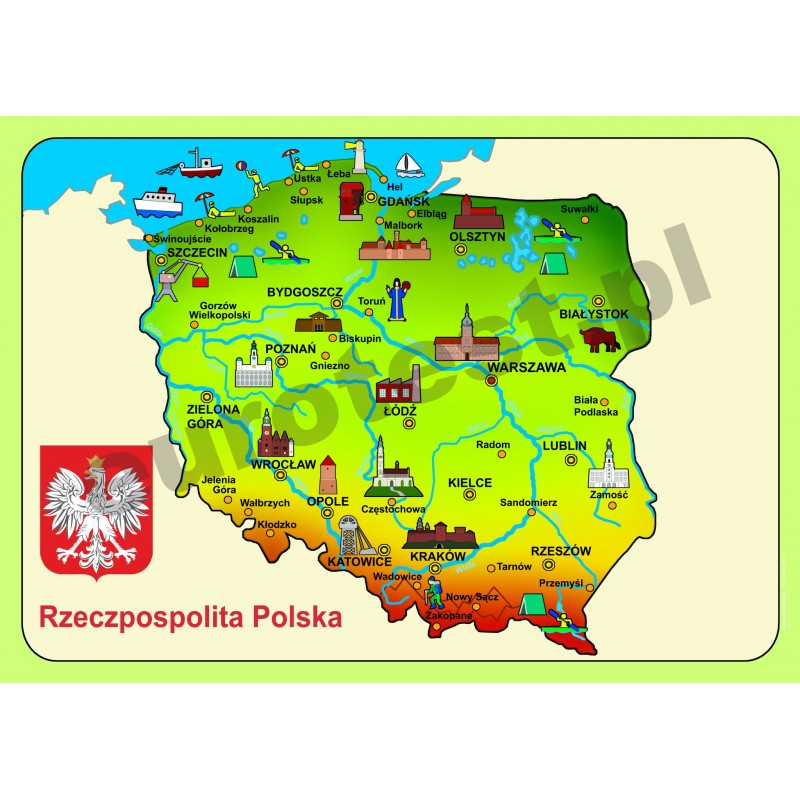 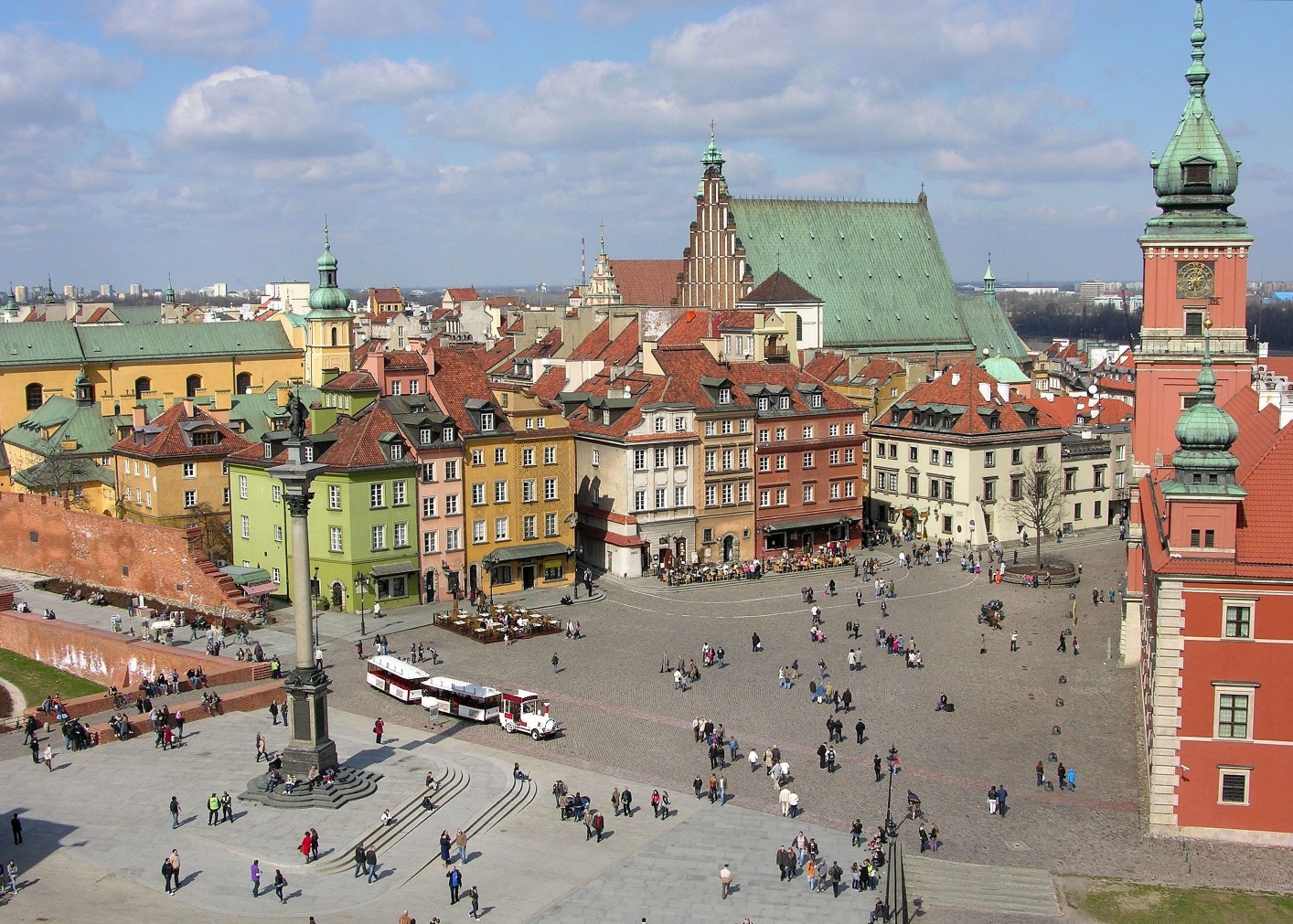 5. „ Wars i Sawa” – posłuchaj legendy.Wars i Sawa Weronika KosteckaDawno, dawno temu, gdy Warszawa jeszcze nie istniała, w niewielkiej osadzie nad brzegiem Wisły mieszkał Wars. Od dziecka był bardzo pracowity. Często pomagał swojemu ojcu w łowieniu ryb i uczył się, jak zarzucać sieci, by połów był obfity. Wyrósł na bystrego młodzieńca i w końcu zastąpił ojca w jego obowiązkach. Teraz to Wars wypływał co rano na środek rzeki i czekał, aż sieci wypełnią się rybami. Kochał Wisłę; uwielbiał błogi spokój, który ogarniał go, ilekroć zadumał się, siedząc w swojej łodzi kołysanej delikatnie przez fale. Lubił też wypływać w nocy i obserwować gwiazdy. Z pogrążonej we śnie osady nie docierały wówczas żadnedźwięki, a wodna toń wydawała się baśniową, tajemniczą krainą. Którejś nocy, gdy wypłynął nieco dalej niż zazwyczaj i jak zwykle zachwycał się nocnym niebem, usłyszał nagle czyjś śpiew; głos brzmiał dziewczęco i wyjątkowo pięknie:W wiślanej głębinie, w podwodnej krainie, tam, gdzie najgłębsza jest rzeka wiodę swe życie, lecz marzę skrycie, by poznać kiedyś człowieka… Wars przestał wiosłować, aby nic nie uronić z pięknej pieśni, i wytężył wzrok. Nagle dostrzegł, że właścicielką niebiańskiego głosu jest… syrena! W blasku księżyca widać było jej śliczną twarz, a od czasu do czasu nad powierzchnią wody pojawiał się też na chwilę jej rybi ogon.Wars nie mógł oderwać oczu od syreny. Słuchał jej śpiewu i czuł, że zakochuje się w niej bez pamięci. Odtąd wypływał każdej nocy, chował się wśród szuwarów i patrzył na syrenę. Słowa pieśni zachęcały go do tego, by wyjść z ukrycia i wyznać swoje uczucia, ale bał się, że spłoszy tę niezwykłą istotę i już nigdy jej nie zobaczy. Któregoś razu jednak Wars potknął się o sieć leżącą na dnie łodzi. Hałas zwrócił uwagę syreny. Wtedy rybak wreszcie odważył się jej pokazać.Podpłynęła do niego; z bliska wyglądała jeszcze piękniej.– Jestem Sawa – powiedziała. – Kim jesteś i dlaczego mnie podglądasz?– Jestem Wars. Nigdy nie słyszałem, by ktoś równie pięknie śpiewał – wyznał rybak.Opowiedział jej o swoich uczuciach i o tym, jak lubi rozmyślać, siedząc w łodzi kołysanejprzez fale. Słuchając jego słów, syrena poczuła, że spotkanie tego człowieka to jej przeznaczenie. Zdradziła więc Warsowi prastary sekret: gdy syrena pokocha człowieka, a on odwzajemni jej uczucia, syreni ogon zniknie, a w jego miejsce pojawią się nogi… I tak też się stało. Wars i Sawa zamieszkali w nadwiślańskiej osadzie, która w kolejnych latach znacznie się rozrosła i zaczęła tętnić życiem. Na pamiątkę nazwano ją Warszawą6. „ Warszawska starówka” – wykonaj polecenie ze strony 48 w kartach pracy. 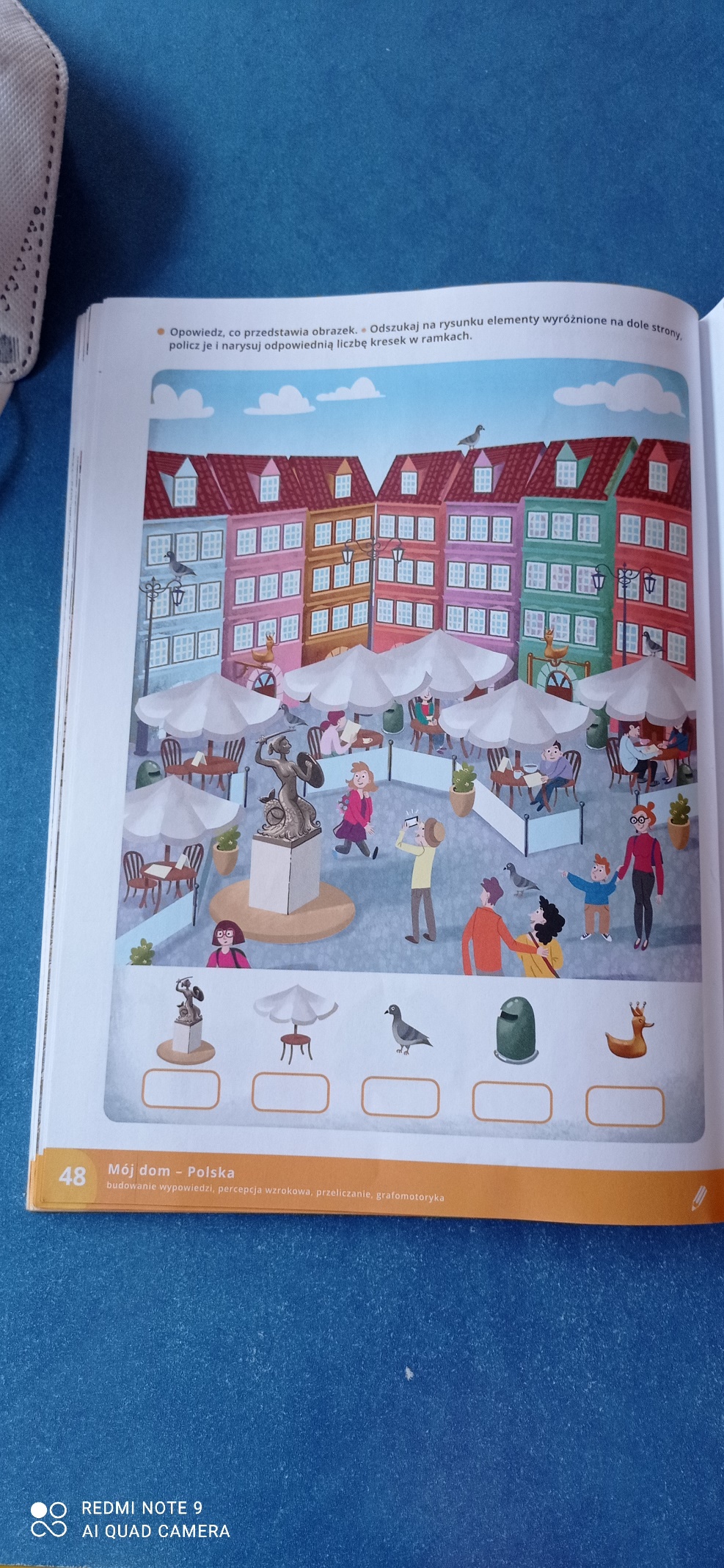 7. „ Co to jest Niepodległość” – wysłuchaj piosenki, obejrzyj film i wykonaj kotylion. Film: https://www.youtube.com/watch?v=9eDEMCFrc_cPiosenka: https://www.youtube.com/watch?v=-mI645aCTgoKotylion: Przygotuj cienkie paski w kolorze białym i czerwonym, postępuj zgodnie z instrukcją.  https://www.youtube.com/watch?v=-5Rp51gqJDA